【姓名】  朱永可                      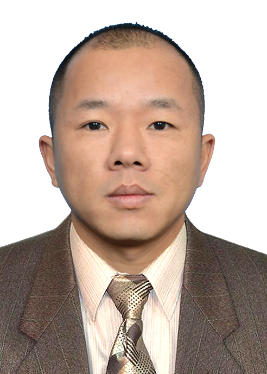 一、主讲课程本科生：动物学、动物学实验二、教育和工作经历2022.07 — 至今        安庆师范大学                    讲师2017.09 — 2022.06     中国科学院大学动物研究所         博士2020.01— 2021.01      俄罗斯科学院生态与进化研究所     访学2013.09 — 2016.07      贵州师范大学生命科学学院        硕士三、教学科研项目情况主要研究内容主要从事鸟类生态学及小型哺乳动物分类学相关研究。开展青藏高原濒危鸮类保护研究，西伯利亚与青藏高原针叶林脊椎动物群落结构比较研究。在鸟类和哺乳类学术期刊发表论文多篇。参与国家自然科学基金国际合作与交流、生态环境部、国家林业草原局等项目。主要研究课题1. 国家自然科学基金委员会，面上项目：灰头鸫血液寄生虫特征及生态适应性机制（32070452），2021-2024，参与。2. 国家自然科学基金委员会，国际（地区）合作与交流项目：中国西北地区脊椎动物区系的起源与动态（32011530077），2020-2022，参与。3. 国家自然科学基金委员会，面上项目：鸟类的清巢行为及其对杜鹃寄主卵识别能力进化的影响（31970427），2020-2023，参与。4. 国家自然科学基金国际（地区）合作与交流项目：西伯利亚-青藏高原针叶林生态系统的脊椎动物群落结构比较及其保护面临的挑战（31611530691），2016-2020，参与。5. 国家自然科学基金委员会，面上项目，中国多杜鹃寄生系统中杜鹃和洞巢鸟类的协同进化研究（31772453），2018-2021，参与。6. 国家自然科学基金委员会，青年科学基金项目，紫薇毡蚧寄生蜂群落关系研究（31801998），2019-2021，参与。四、发表论文情况 1. Zhu YK, Fang Y, Tang SH, Gu Y, Zhao JM, Scherzinger W, Sun YH. The breeding ecology of the Boreal Owl (Aegolius funereus beickianus) in Gansu Province, China[J]. Pakistan journal of zoology， 2022, 11(1): 1-9.2. Pavlova SV, Lebedev VS, Yakushov VD, Zhu YK, Fang Y, Sun YH, Sheftel BI. High diversity of small insectivorous mammals on Qinghai–Tibet Plateau and first description of karyotype for four endemics of China[J]. Scientific reports, 2021, 11(1): 1-11.3. Lebedev VS, Lisenkova AA, Bannikova AA, Sheftel BI, Feoktystova NY, Qu J, Zhu YK, Fang Y, Sun YK, Shenbrot GI. Phylogeographic pattern and Pleistocene range reconstruction in the long-tailed hamster Cricetulus longicaudatus (Rodentia, Cricetidae) support its Tibetan origin[J]. Mammal Research, 2021, 66(4): 635-648.4. 朱永可,李阳端,楼瑛强,等.风力发电对鸟类的影响以及应对措施[J].动物学杂志,2016, 51(4):682-691.五、获奖及荣誉情况无姓 名朱永可性 别男出生年月1982.03学 位博士专业生态学职 称讲师E-mailyongke_zhu@126.com